A Sequel to the Tekle Berhe’s Rebuttal Open Letter to Esat  News Analyst 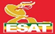 It is my considered opinion that using any metric for measuring authenticity and professional journalism in the dissemination of none print media   information in Ethiopia, Esat news Channel would easily top the list. And I can testify that for many of my contacts, Esat is one of their reliable source of credible information in respect the current developments in Ethiopia. Given the proliferation of disinformation and unethical reporting, the diligence and professionalism of the staff at Esat is laudable. Because of my belief in their sense of fairness and exactitude of truthful reporting, I enjoy their show and would not miss the Esat’s daily streaming. Good flow of ideas and clear language.  Need I say telling the truth and insightful topical analysis makes one’s work admirable! 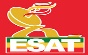 However as the African proverb puts it subtly, ‘Every Market Place Has its own Mad Man’ so does Esat has its weakest link in the person of the gentleman by the name Ato Gizaw Legese. What he said about the future relation between Eritrea and Ethiopia is extremely immature and insensitive. I do not believe that his contribution meets the standard of the very informative, constructive and educative Esat’s daily show. But thanks God the rest of the team members do not share his illogical and outrageous thoughts. Sisay has the wisdom and intellectual grounding to put things right.When I read the very eloquent rebuttal open letter written by my compatriot Tekle Berhe, I thought enough was said to expose the reprehensible comment of this gentleman. But then I realised he is not alone in harbouring such infantile and regressive dreams of securing access to the Red Sea by invading Eritrean sovereign territory because Ethiopia has a population 20 times greater than that of Eritrea.  What an incredible logic! If so, then why not annex Djibouti which is 104 times smaller than Ethiopia in terms of population? What Ato Gizaw said was not a simple guff but a deceptive red-sea syndrome that afflicts some Ethiopian elite notably the few Amhara ethnic chauvinists uncleansed from their archaic mind set. It is also worthwhile that the following former TPLF members should be included in the above category of war mongers.General Tsadikan  who ones asserted in Tigrigna that Ethiopia has unfinished business of war with Eritrea - ምስ ኤርትራ ዘይተዛዘመ ውግእ ኣሎናGenral Abebe Teklehaimanot  who has been advocationg with impunity for the acquiring the Eritrea Port of Assab by all means including military power Siye Abraha ( not sure of his tiltle) but one of the drivers of the  invasion of Eritrea in 1998 Gebru Asrat one of the exponents of the agenda of  annexing the Aseb Port of Eritrea and  known for his resentful stance on Eritrean independence hooked as he is  to disiformation and falsification of events of the Eritrean struggle of liberation. This man is also very hostile to anything Eritrean .And now here we have Ato Gizaw audaciously proposing the revision of the internationally recognized border between the two countries. He states that Ethiopia should take up the issue of access to Red Sea and demand Eritrea to cede the port of Aseb on account of Ethiopia’s large population. What a triviality of thought.   For this gentleman and other likeminded chauvinists, mighty Ethiopia has God given divine right to acquire land of a sovereign country as it wishes. The half a century period of fighting Eritreans endured never mind the loss of hundreds of 000’s lost lives, to realize their freedom and sovereignty would count for nothing as far as this simple-minded fellow is concerned. He thinks his magical proposal will deliver the goods. What Ato Gizaw and his cohorts fail to understand is that such futile, xenophobic rhetoric signals reverting to the resurgence of state of affairs of the defunct ancien regime. Realignment of new strategic alliances detrimental to Ethiopia in particular and the Horn area in general cannot be ruled out should this posturing of projecting military power to achieve ill-thought-out policy agenda is pursued. Eritrea would also be forced to reconsider its strategic partnership.   But here I want to draw the attention of the reader to the fact that Ato Gizaw also seems to share his standpoint regarding the issue of Red Sea access with General Abebe Teklehaimanot. The writer has personally heard Ato Gizaw absolving the General from the TPLF’s betrayal of Ethiopian. Ato Gizaw stated that he personally  has high regard for the general  as he knows him  quite well and that the general’s  attitude is that of a patriot and as such a good Ethiopian. He says he learned this from their discussions on national issues as they chat and drink coffee together. Thus a witness from ‘’Coffee mate’’. But one could not disagree more. It is also mind boggling that some Ethiopian elites either intentionally or out of ignorance never re-count the factual history relation between Eritrea and Ethiopia as it actually existed in the past. Invariably the narration is reeled with distortion, falsehood and denial.   Let me thus highlight the following critically important historical facts that every Ethiopian including school children should know and embrace as the best roadmap for the future of these two beautiful brotherly people:The configuration of the boundary between Eritrea and Ethiopia is a direct result of colonialism. This means the countries did not fell from heaven with their current shape. The borders have been drawn and shaped by the colonising powers during the scramble for Africa and anchored on legally binding treaties with mutual recognition and acceptance by the parties involved. All the boundaries we see between countries are of such nature and have treated as sacrosanct delineation lines. Thus no surprise here. Ethiopia has never had a direct access and jurisdictional sovereignty over any Eritrean coastal area prior to the dismantling of the federal arrangement and subsequent annexation of the country.Eritrea has never been an integral and inseparable part of central Ethiopian power. Yes at end of the II WW Eritrea was forcefully federated with Ethiopia by the UN as a temporarily measure at the behest of powerful member States pending the future status of Eritrea to be decided by the Eritreans in a plebiscite. However Ethiopia unilaterally repealed the federal arrangement and annexed the country.  This triggered the decades of armed struggle which resulted in the actualisation of Eritrean independence as a sovereign country with its foundational territorial outline and member of the UN.  I just want to remind all those who want to know the truth -Eritrea did not secede from Ethiopia. Eritrea was liberated by the blood of its people. Eritrea has never been a part of Ethiopia and only an integral part or region of a country be can be said to have seceded. Nor was it assisted by TPLF as is often falsely asserted by many elite Ethiopians and marshalled as a proxy to accuse the now buried Tigrean organisation.   Those Ethiopians who push for this mutually destructive notion must accept the stark reality that the Eritrean Red Sea coastline is Eritrean and jettison the inane syndrome of outlet to the sea and stop building castles in the sky.   I also urge them to understand at Ethiopia can fully avail itself to meet its maritime services with mutual agreement of the two countries. Incidentally this has been the stand of the Eritrean government all along.Eritrea’s vision is a vision of reciprocity. What Eritrea  wants is to partner and cooperate for shared prosperity, equity and mutual respect and recognition.As I conclude I just once again want to remind our Ethiopian friends and brothers that Eritrea did not secede from Ethiopia. Eritrea was liberated by the blood of its people. Eritrea has never been a part of Ethiopia and only an integral part or region of a country be can be said to have seceded. What TPLF tried but disastrously failed implies an aimed secession. Eritrea was contemptuously annexed and brought under brutal Ethiopian occupation against the will of its people. This is the true history and forget your deliberately distorted versions.  It took decades of painful struggle to rectify this historical anomaly and secure the country’s rightful independence and sovereign status.  This is the stark reality.  Once and for all, please come to this realization, and contribute to the success of the evolving rapprochement envisioned to deliver on mutual prosperity for the amazing peoples of the two sovereign countries. And as for the descent, fair minded, unbiased and patriotic ESAT journalists including Sisay, Mesay, Petros, Wondemagegnehu and Fasil keep the good work of building bridges and telling the truth as you have the best interest of the people of Ethiopia and Eritrea at heart.  My only regret as I write this article is that we (I mean here both Eritreans and Ethiopians) need not be writing about such subject areas had it not been for the regressive and obstructive old fashion rhetoric from people like Ato Gizaw. I hope such unhelpful thoughts will fade away so that we may contribute and work for progressive and forward looking cordial and complementary relationship between the people of the two countries who share a lot.If I have anything to say to Ato Gizaw is this: your ill-judged comment hurts deeply as it scratches the wounds of the entire Eritrean population. Take the honourable step to apologise and say sorry. Else you can turn 360 if you wish. Eritrea is not for turning!Haile The Netherlands  